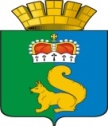 ПОСТАНОВЛЕНИЕАДМИНИСТРАЦИИ ГАРИНСКОГО ГОРОДСКОГО ОКРУГА13.05.2021                                             № 171п.г.т.Гари13.05.2021                                             № 171п.г.т.ГариОб утверждении плана развития и совершенствования местной системы оповещения на территории Гаринского городского округа на 2021год              На основании Указа Президента Российской Федерации от 28 декабря 2010 № 1632 «О совершенствовании системы обеспечения вызова экстренных оперативных служб на территории Российской Федерации», в соответствии с Федеральными законами от 21 декабря 1994 № 68-ФЗ «О защите населения и территорий от чрезвычайных ситуаций природного и техногенного характера»,от 06 октября 2003г. № 131-ФЗ «Об общих принципах организации местного самоуправления в Российской Федерации»,  Постановлением Правительства Российской Федерации от 21.11.2011 № 958 «О системе обеспечения вызова экстренных оперативных служб по единому номеру «112», Федеральной целевой программой «Создание системы обеспечения вызова экстренных оперативных служб по единому номеру 112» в Российской Федерации на 2013-2017 годы», утвержденной Постановлением Правительства Российской Федерации от 16.03.2013г. № 223, руководствуясь Уставом Гаринского городского округа, ПОСТАНОВЛЯЮ: 1. Утвердить План развития и совершенствования муниципальной системы оповещения Гаринского городского округа на 2021 год (прилагается).2. Настоящее постановление опубликовать (обнародовать).3. Контроль за исполнением настоящего постановления возложить на заместителя главы администрации Гаринского городского округа  Егорычева И.А. Глава Гаринского городского округа                                                          С.Е. Величко              На основании Указа Президента Российской Федерации от 28 декабря 2010 № 1632 «О совершенствовании системы обеспечения вызова экстренных оперативных служб на территории Российской Федерации», в соответствии с Федеральными законами от 21 декабря 1994 № 68-ФЗ «О защите населения и территорий от чрезвычайных ситуаций природного и техногенного характера»,от 06 октября 2003г. № 131-ФЗ «Об общих принципах организации местного самоуправления в Российской Федерации»,  Постановлением Правительства Российской Федерации от 21.11.2011 № 958 «О системе обеспечения вызова экстренных оперативных служб по единому номеру «112», Федеральной целевой программой «Создание системы обеспечения вызова экстренных оперативных служб по единому номеру 112» в Российской Федерации на 2013-2017 годы», утвержденной Постановлением Правительства Российской Федерации от 16.03.2013г. № 223, руководствуясь Уставом Гаринского городского округа, ПОСТАНОВЛЯЮ: 1. Утвердить План развития и совершенствования муниципальной системы оповещения Гаринского городского округа на 2021 год (прилагается).2. Настоящее постановление опубликовать (обнародовать).3. Контроль за исполнением настоящего постановления возложить на заместителя главы администрации Гаринского городского округа  Егорычева И.А. Глава Гаринского городского округа                                                          С.Е. Величкопостановлением администрации Гаринского городского округа                                                                                                            от 13.05.2021 г. № 171План по развитию и совершенствованию  МСО (с учетом КСЭОН)на территории Гаринского городского округа на 2021 годпостановлением администрации Гаринского городского округа                                                                                                            от 13.05.2021 г. № 171План по развитию и совершенствованию  МСО (с учетом КСЭОН)на территории Гаринского городского округа на 2021 год